Required ASAPCurriculum Leader: Mathematics MRP/UPR + TLR1bAn exciting opportunity to join a school which has transformed the educational landscape in the South of Leeds.As a relatively new academy, we received our first Ofsted inspection in February 2018. Bruntcliffe Academy has been judged as a ‘Good’ school for the first time in its history. This is a significant achievement as no more than five years ago the predecessor school, Bruntcliffe School, was given the lowest possible grading of ‘Inadequate’ by Ofsted.Below, I have highlighted some of the key highlights from the report. Effectiveness of Leadership and Management – OutstandingOfsted were very impressed with the quality and integrity of all leaders across the academy and their work over the past two and a half years to bring about rapid and significant changes at the academy. They were highly impressed with the way in which leaders monitor the quality of teaching and the progress of students so that outcomes for students continue to improve. “Leaders have the highest expectations. They have established an ethos where only the best is good enough. Leaders have secured high-quality staff and improved the skills of current teachers through well-targeted training and support.”Quality of Teaching, Learning and Assessment – OutstandingOver the course of the two day inspection, inspectors visited a significant number of lessons and carried out detailed scrutiny of students work in exercise books. They found the current standard of teaching to be ‘Outstanding’ and that as a result, all students are now making more rapid rates of progress. Students are consistently challenged to improve the quality and content of their work so that over time they will achieve at a higher level. “The quality of teaching has improved over time and is now outstanding. Teachers share leaders’ high expectations and they continually look for opportunities to improve their own practice. Teachers know their pupils very well and relationships are extremely positive. Pupils want to do well for their teachers and say they appreciate their teachers’ efforts to make their lessons engaging and challenging.”Personal development, behaviour and welfare – GoodOfsted said that the behaviour of our students is ‘Good’ and in many cases is stronger than this. They were particularly impressed with the positive relationships our students foster with their peers and with adults in the school. They found through discussions with students that bullying is rare and that teachers deal with instance of bullying swiftly. The attendance of students has improved since becoming an academy and is now at least ‘Good’. Students benefit from being in a school where they are very well looked after and cared for. They receive very strong careers advice and are therefore well prepared for further study, training or employment.“During the inspection, pupils were polite, courteous and welcoming of visitors. They behaved in a mature manner and showed respect for each other.”Bruntcliffe Academy is at an exciting stage of its development. Since September 2015, the Academy has been sponsored by the highly successful GORSE Academies Trust. This has resulted in Bruntcliffe Academy improving its performance from the bottom 5% of schools in the country to within the top 25% of schools nationally.  In addition to this, the school has grown immensely in terms of popularity which has resulted in the school now being full in Year 7 for the first time in five years. In September 2017, we had over 1000 people attend our Open Evening with only 210 spaces available.We hope that, like us, you will find the staff at our school to be particularly friendly.  All new colleagues to the school have commented on the level of support they have enjoyed in their first terms at the school.  Above all else, along with the Governing Body, we are looking for colleagues who are passionate about working with young people of all abilities. We assure you that as our colleague you will be of great value and importance, an importance reflected in the quality of our induction and development programme.Should you choose to apply then please ensure that the enclosed application form is completed fully and returned to recruitment@bruntcliffe.leeds.sch.uk. A CV is not required.  Supporting statements should be no longer than two sides of standard font A4 paper.  If you would like further information then please look at our website www.bruntcliffe.leeds.sch.uk or if you would like to visit the school then please contact us on 0113 2523225.Yours faithfully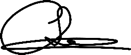 Chris StokesPrincipalThe Academy is committed to safeguarding and promoting the wellbeing of all children and we expect our staff and volunteers to share this commitment. The successful candidate will be subject to a Disclosure Barring Service Check. We promote diversity and aim to establish a workforce which reflects the population of Leeds.